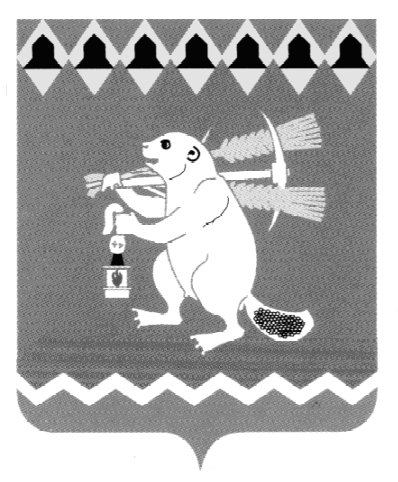 Администрация Артемовского городского округа ПОСТАНОВЛЕНИЕот 18.09.2020                                                                                           № 906-ПАО внесении изменений в Административный регламент по осуществлению муниципального контроля в сфере благоустройства                на территории Артемовского городского округаВ целях приведения муниципального нормативного правового акта Артемовского городского округа в соответствие действующему законодательству, в соответствии с Постановлениями Правительства Свердловской области от 17.10.2019 № 687-ПП «О внесении изменений в Постановление Правительства Свердловской области от 28.06.2012                             № 703-ПП «Об утверждении Порядка разработки и принятия административных регламентов осуществления муниципального контроля на территории Свердловской области», от 26.03.2020 № 172-ПП «О внесении изменений в Порядок разработки и принятия административных регламентов осуществления муниципального контроля на  территории Свердловской области, утвержденный Постановлением Правительства Свердловской области от 28.06.2012 № 703-ПП», руководствуясь статьями 30, 31 Устава Артемовского городского округа,ПОСТАНОВЛЯЮ:1. Внести в Административный регламент по осуществлению  муниципального контроля в сфере благоустройства на территории Артемовского городского округа, утвержденный постановлением Администрации Артемовского городского округа от 13.07.2018 № 737-ПА, (далее – Регламент) следующие изменения:1.1. пункт 3 Регламента изложить в следующей редакции: «3. Перечень нормативных правовых актов, муниципальных правовых актов, регулирующих исполнение муниципальной функции, с указанием их реквизитов и источников официального опубликования размещен на официальном сайте Артемовского городского округа в информационно-телекоммуникационной сети «Интернет» по адресу http://artemovsky66.ru, в региональной государственной информационной системе «Реестр государственных услуг и муниципальных услуг (функций) Свердловской области» (далее - региональный реестр) и федеральной государственной информационной системе «Единый портал государственных и муниципальных услуг (функций)» (далее - Единый портал) по адресу https://www.gosuslugi.ru/. Орган муниципального контроля обеспечивает размещение и актуализацию перечня указанных нормативно-правовых актов на официальном сайте Артемовского городского округа в информационно-телекоммуникационной сети «Интернет», а также в соответствующем разделе регионального реестра.»;1.2. подпункт 1 пункта 6 Регламента признать утратившим силу;1.3. пункт 9 Регламента дополнить подпунктом 15.1 следующего содержания:«15.1) истребовать в рамках межведомственного информационного взаимодействия документы и (или) информацию, предусмотренные пунктом 14 настоящего Регламента, от иных государственных органов, органов местного самоуправления либо подведомственных государственным органам или органам местного самоуправления организаций, в распоряжении которых находятся указанные документы и (или) информация;»;1.4. дополнить Регламент пунктом 12.1. следующего содержания:«12.1. Ограничения при проведении проверки:1) запрещается требовать от субъекта проверки представления документов и (или) информации, включая разрешительные документы, имеющиеся в распоряжении иных государственных органов, органов местного самоуправления либо подведомственных государственным органам или органам местного самоуправления организаций, предусмотренные пунктом 14 настоящего Регламента;2) запрещается требовать от субъектов проверки представления документов и (или) информации до даты начала проверки.»;1.5. пункт 16 Регламента изложить в следующей редакции:«16. 	Информирование об исполнении муниципальной функции осуществляет орган муниципального контроля.Информация о месте нахождения, графиках (режиме) работы, номерах контактных телефонов, адресах электронной почты и официальном сайте Артемовского городского округа размещена на Едином портале, в региональном реестре, на официальном сайте Артемовского городского округа в информационно-телекоммуникационной сети «Интернет», на информационных стендах в здании Администрации, а также предоставляется непосредственно специалистами органа муниципального контроля при личном приеме, по телефону и электронной почте.»;1.6. дополнить Регламент пунктом 24.1. следующего содержания: «24.1. Орган муниципального контроля обеспечивает размещение и актуализацию справочной информации в установленном порядке на официальном сайте Артемовского городского округа в информационно-телекоммуникационной сети «Интернет», а также в соответствующем разделе регионального реестра.».2. Постановление опубликовать в газете «Артемовский рабочий», разместить на Официальном портале правовой информации Артемовского городского округа (www.артемовский-право.рф), на официальном сайте Артемовского городского округа в информационно-телекоммуникационной сети «Интернет».3. Контроль за исполнением постановления возложить на заместителя главы Администрации Артемовского городского округа – начальника Управления по городскому хозяйству и жилью Администрации Артемовского городского округа Миронова А.И.Первый заместитель главы АдминистрацииАртемовского городского округа,исполняющий полномочия главыАртемовского городского округа					      Н.А. Черемных